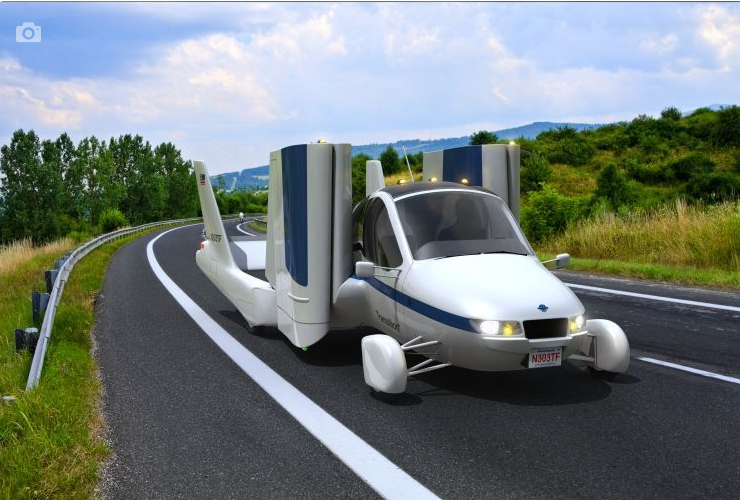 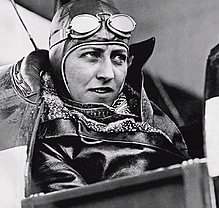 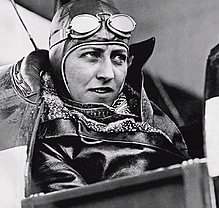 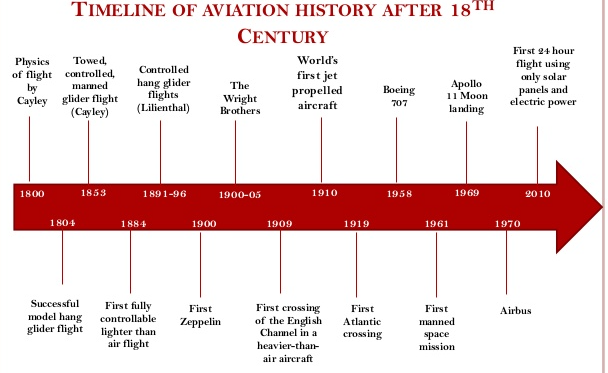 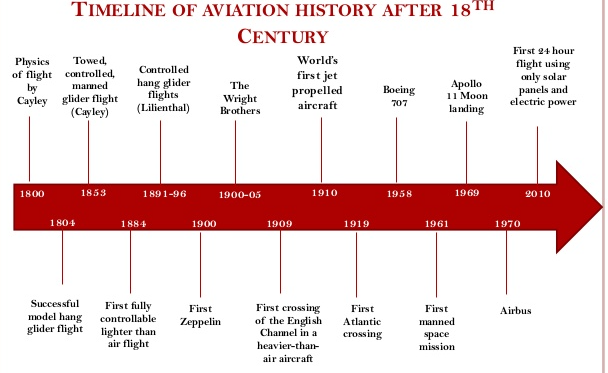 Unit: FlightYear 1  Strand:  Significant people and EventsThe Wright Brothers:Orville and Wibur Wright were 2 American brothers who built the world’s first successful aircraft in 1903.In 1900, the Wright brothers first tested an unmanned glider and flew it like a kite. After a collaboration with Octave Chanute, builder of the Chanute-Herring Double-Decker, Orville and Wilbur built a manned biplane glider that was larger to carry more weight.They chose the sand dunes at Kill Devil Hills for high winds and soft sands.Between October to December 1901, they conducted several aerial experiments to learn the effects of airflow over different wing shapes.After their findings using the wing tunnel, the Wright brothers built a new glider with a 32-foot wingspan. The new biplane-design glider was tested and flew for 26 seconds at 622 feet. They replaced the tail with a movable rudder.Upon the success of the new glider, they decided to build a powered flying machine, which could fly over long distances. For six weeks, Charlie Taylor built the four-cylinder aluminum engine based on the designs of Orville and Wilbur.The first powered biplane was called “The Flyer”, which included a propeller, weighed 200 pounds and produced about 12 horsepower.At first, governments were doubtful about the inventions – but the brothers persevered.They invented aeroplanes with seat which were sold around the world, and they became wealthy men.They are known as the fathers of flight. Wilbur died of illness in 1912. Orville ran the company until 1915, and then sold it. He was always heavily involved in aviation.Orville died in 1948.